ПОСТАНОВЛЕНИЕ_АДМИНИСТРАЦИИ ГОРОДСКОГО ОКРУГА – ГОРОД КАМЫШИН_        от « 21 »  сентября  2021 г.  № 1538-п                 О внесении изменений в постановление Администрации городского округа – город Камышин от 30.12.2020 г. № 1686-п           «Об утверждении муниципальной программы «Сохранение и развитие культуры на территории городского округа - город Камышин» В соответствии с решением Министерства культуры Российской Федерации № 7  «Об объявлении победителей конкурсного отбора субъектов Российской Федерации на предоставление иных межбюджетных трансфертов из федерального бюджета бюджетам субъектов Российской Федерации на создание модельных муниципальных библиотек в целях реализации национального проекта «Культура», в рамках выделения Минкультуры России из резервного фонда Правительства Российской Федерации бюджетных ассигнований на предоставление иных межбюджетных трансфертов из федерального бюджета бюджетам субъектов Российской Федерации на создание модельных муниципальных библиотек», руководствуясь постановлением Администрации городского округа – город Камышин от 06.09.2016 года № 1505-п «Об утверждении Порядка разработки, реализации и оценки эффективности муниципальных программ», Уставом городского округа – город Камышин, Администрация городского округа – город Камышин постановляет:1. Внести в муниципальную программу «Сохранение и развитие культуры на территории городского округа - город Камышин», утвержденную постановлением Администрации городского округа - город Камышин от 30.12.2020 г. № 1686-п, следующие изменения:1.1. В позиции, касающейся целевых показателей муниципальной программы, их значений на последний год реализации, паспорта муниципальной программы:1) в пункте 33 цифры «28» заменить цифрами «38,5»;2) пункты 35-37 изложить в следующей редакции:«35. Доля переоснащенных муниципальных библиотек по модельному стандарту в общем количестве муниципальных библиотек – 14,3 %.36. Количество учреждений, обслуживаемых МКУ «Центр ресурсного обеспечения» - 6 ед.37. Количество жалоб от учреждений культуры, обслуживаемых МКУ «Центр ресурсного обеспечения» - 0 ед.»;3) дополнить пунктом 38 следующего содержания:«38. Отношение средней заработной платы работников учреждений культуры к средней заработной плате по Волгоградской области - 100%.».1.2. Раздел 3 изложить в следующей редакции:«3. Целевые показатели достижения целей и решения задач, ожидаемые конечные результаты реализации муниципальной программыОсновными целевыми показателями достижения целей и решения задач муниципальной программы являются:количество опубликованных музейных предметов основного Музейного фонда, опубликованных на экспозициях, выставках;число посетителей музейных экспозиций, выставок, в том числе экскурсий, музейных уроков и лекций;динамика объема музейного фонда по сравнению с предыдущим периодом;количество музейных предметов, прошедших формирование, учет, изучение, обеспечение физического сохранения и безопасности;доля музейных предметов, музейных коллекций, прошедших реставрацию и консервацию к общему объему музейного фонда;количество  музейных предметов, музейных коллекций, прошедших реставрацию и консервацию;динамика количества созданных экспозиций (выставок) в стационарных условиях по сравнению с предыдущим отчетным периодом;количество экспозиций (выставок) музеев,  выездных выставок;доля территории музея-заповедника, на которой были проведены мероприятия по обеспечению сохранности и целостности историко-архитектурного комплекса, к общей территории музея-заповедника МБУК КИКМ;площадь территории, подлежащей физической сохранности и целостности историко-архитектурного комплекса, исторической среды и ландшафтов, входящих в состав музеев-заповедников МБУК КИКМ;средняя заполняемость зала посещающих концертные программы МАУК ЦКД «Дружба», МБУ «ДК «Текстильщик»;доля новых концертных программ (длительностью не менее 60 минут) в общем количестве концертных программ МБУ «ДК «Текстильщик»;число зрителей, посещающих концертные программы МАУК ЦКД «Дружба», МБУ «ДК «Текстильщик»;динамика количества проведенных культурно-массовых мероприятий (иной деятельности, в результате которой сохраняются, создаются, распространяются и осваиваются культурные ценности) по сравнению с предыдущим отчетным периодом в МАУК ЦКД «Дружба», МБУ «ДК «Текстильщик»;количество проведенных культурно-массовых мероприятий (иной деятельности, в результате которой сохраняются, создаются, распространяются и осваиваются культурные ценности) МАУК ЦКД «Дружба», МБУ «ДК «Текстильщик»;доля мероприятий для взрослых от общего количества проведенных мероприятий МБУ «ДК «Текстильщик»;динамика количества участников клубных формирований и формирований самодеятельного народного творчества по сравнению с предыдущим отчетным периодом  МАУК ЦКД «Дружба»;количество клубных формирований МАУК ЦКД «Дружба», МБУ «ДК «Текстильщик»;динамика числа зрителей посещающих кинофильмы МАУК ЦКД «Дружба» к предыдущему отчетному периоду;число зрителей, посещающих кинофильмы МАУК ЦКД «Дружба»;доля территории музея-заповедника, на которой были проведены мероприятия по обеспечению сохранности и целостности историко-архитектурного комплекса, к общей территории музея-заповедника  МБУ «Парк культуры и отдыха»;площадь территории, подлежащей физической сохранности и целостности историко-архитектурного комплекса, исторической среды и ландшафтов, входящих в состав музеев-заповедников МБУ «Парк культуры и отдыха»;охват населения информированием о деятельности в сфере «Культура»;динамика числа зрителей, посещающих спектакли (театральные постановки) к предыдущему отчетному периоду;число зрителей,  посещающих спектакли (театральные постановки);доля новых и (или) капитально-возобновленных постановок в текущем репертуаре МАУ «КДТ»;количество новых (капитально-возобновленных) постановок МАУ «КДТ»;динамика количества участников клубных формирований и формирований самодеятельного народного творчества по сравнению с предыдущим отчетным периодом МАУ «КДТ»;количество клубных формирований МАУ «КДТ»;динамика количества проведенных культурно-массовых мероприятий МАУ «КДТ» по сравнению с предыдущим отчетным периодом;количество проведенных культурно-массовых мероприятий (иной деятельности, в результате которой сохраняются, создаются, распространяются и осваиваются культурные ценности) МАУ «КДТ»;количество посещений библиотек (на одного жителя в год);охват населения библиотечным обслуживанием;количество размещенных материалов МКУК ЦГБС (выставки, презентации) в социальных сетях;доля переоснащенных муниципальных библиотек по модельному стандарту в общем количестве муниципальных библиотек;количество учреждений, обслуживаемых МКУ «Центр ресурсного обеспечения»;количество жалоб от учреждений культуры, обслуживаемых МКУ «Центр ресурсного обеспечения»;отношение средней заработной платы работников учреждений культуры к средней заработной плате по Волгоградской области.Перечень целевых показателей муниципальной программы представлен в приложении 1 к муниципальной программе.При достижении целевых показателей ожидаемыми результатами реализации муниципальной программы является сохранение доли населения города, посещающего учреждения культуры.».1.3. В разделе 4:1) абзацы шестнадцатый – восемнадцатый изложить в следующей редакции:«переоснащение муниципальных библиотек по модельному стандарту.Подпрограмма «Обеспечение выполнения функций казенных учреждений, обеспечивающих учреждения культуры» предусматривает следующие мероприятия:обеспечение выполнения функций казенного учреждения МКУ «Центр ресурсного обеспечения.».2) дополнить абзацем девятнадцатым следующего содержания:«Перечень мероприятий муниципальной программы приведен в приложении 2 к муниципальной программе.».1.4. В подпрограмме «Сохранение музейно-выставочных коллекций»: 1.4.1. В позиции, касающейся объемов и источников финансирования подпрограммы, паспорта подпрограммы муниципальной программы:1) в абзаце первом цифры «43 680,7» заменить цифрами «42 940,7»;2) в абзаце втором цифры «17 905,6» заменить цифрами «17 165,6»;3) в абзаце четвертом цифры «12 620,7» заменить цифрами «11 880,7».1.4.2. В разделе 6:1) в абзаце первом цифры «43 680,7» заменить цифрами «42 940,7»;2) в абзаце втором цифры «17 905,6» заменить цифрами «17 165,6»;3) в абзаце четвертом цифры «12 620,7» заменить цифрами «11 880,7».1.5. В подпрограмме «Организация киновидеопоказа и культурно-досуговой и социально значимой деятельности»:1.5.1. В позиции, касающейся объемов и источников финансирования подпрограммы, паспорта подпрограммы муниципальной программы:1) в абзаце первом цифры «191 016,6 » заменить цифрами «187 110,7»;2) в абзаце втором цифры «74 455,7» заменить цифрами «70 549,8»;3) в абзаце четвертом цифры «32 930,5» заменить цифрами «29 024,6».1.5.2. В разделе 6:1) в абзаце втором цифры «191 016,6 » заменить цифрами «187 110,7»;2) в абзаце третьем цифры «74 455,7» заменить цифрами «70 549,8»;3) в абзаце пятом цифры «32 930,5» заменить цифрами «29 024,6».1.6. В подпрограмме «Организация театральной деятельности»:1.6.1. В позиции, касающейся объемов и источников финансирования подпрограммы, паспорта подпрограммы муниципальной программы:1) в абзаце первом цифры «110 864,3» заменить цифрами «108 346,2»;2) в абзаце втором цифры «42 286,8» заменить цифрами «39 768,7»;3) в абзаце четвертом цифры «21 169,1» заменить цифрами «18 651,0».1.6.2. В разделе 6:1) в абзаце втором цифры «110 864,3» заменить цифрами «108 346,2»;2) в абзаце третьем цифры «42 286,8» заменить цифрами «39 768,7»;3) в абзаце пятом цифры «21 169,1» заменить цифрами «18 651,0».1.7. В подпрограмме «Организация информационно-библиотечного обслуживания населения»:1.7.1. В позиции, касающейся целевых показателей подпрограммы, их значений на последний год реализации, паспорта подпрограммы муниципальной программы:1) в пункте 2  цифры «28» заменить цифрами «38,5»;2) дополнить пунктом 4 следующего содержания:«4. Доля переоснащенных муниципальных библиотек по модельному стандарту в общем количестве муниципальных библиотек – 14,3 %.».1.7.2. В позиции, касающейся объемов и источников финансирования подпрограммы, паспорта подпрограммы муниципальной программы:1) в абзаце первом цифры «54 216,3» заменить цифрами «63 316,3»;2) в абзаце втором цифры «18 072,1» заменить цифрами «27 172,1»;3) в абзаце третьем цифры «18 072,1» заменить цифрами «27 172,1».1.7.3. Раздел 3 изложить в следующей редакции:«3. Целевые показатели достижения целей и решения задач, ожидаемые конечные результаты реализации подпрограммыОсновные целевые показатели достижения целей и решения задач:количество посещений библиотек (на одного жителя в год);охват населения библиотечным обслуживанием;количество размещенных материалов МКУК ЦГБС (выставки, презентации) в социальных сетях.доля переоснащенных муниципальных библиотек по модельному стандарту в общем количестве муниципальных библиотек;Перечень целевых показателей подпрограммы представлен в приложении 1 к муниципальной программе.При достижении целевых показателей ожидаемым результатом реализации подпрограммы является поддержание уровня посещаемости муниципальных библиотек.».1.7.4. Раздел 4 изложить в следующей редакции:«4. Обобщенная характеристика основных мероприятий подпрограммыОсновным мероприятием подпрограммы является:обеспечение выполнения функций казенного учреждения МКУК ЦГБС;переоснащение муниципальных библиотек по модельному стандарту.Перечень мероприятий подпрограммы приведен в приложении 2 к муниципальной программе.».1.7.5. В разделе 6:1) в абзаце втором цифры «54 216,3» заменить цифрами «63 316,3»;2) в абзаце третьем цифры «18 072,1» заменить цифрами «27 172,1»;3) в абзаце четвертом цифры «18 072,1» заменить цифрами «27 172,1».1.8. Приложение 1-5 изложить в новой редакции согласно приложениям 1-5 к настоящему постановлению.2. Настоящее постановление вступает в силу с даты его подписания и подлежит официальному опубликованию.Глава городского округа -город Камышин  	                                                                                                   С.В. ЗинченкоИнна Витальевна Шурыгина 8 (84457)5 07 54Приложение 1 к постановлению Администрации городского округа - город Камышин от «21» 09 2021 г. № 1538-п                 Приложение 1 к постановлению Администрации городского округа - город Камышин от «21» 09 2021 г. № 1538-п                 Приложение 1 к постановлению Администрации городского округа - город Камышин от «21» 09 2021 г. № 1538-п                 Приложение 1 к постановлению Администрации городского округа - город Камышин от «21» 09 2021 г. № 1538-п                 Приложение 1 к постановлению Администрации городского округа - город Камышин от «21» 09 2021 г. № 1538-п                 Приложение 1 к постановлению Администрации городского округа - город Камышин от «21» 09 2021 г. № 1538-п                 Приложение 1 к муниципальной программе «Сохранение и развитие культуры на территории городского округа - город Камышин» Приложение 1 к муниципальной программе «Сохранение и развитие культуры на территории городского округа - город Камышин» Приложение 1 к муниципальной программе «Сохранение и развитие культуры на территории городского округа - город Камышин» Приложение 1 к муниципальной программе «Сохранение и развитие культуры на территории городского округа - город Камышин» Приложение 1 к муниципальной программе «Сохранение и развитие культуры на территории городского округа - город Камышин» Приложение 1 к муниципальной программе «Сохранение и развитие культуры на территории городского округа - город Камышин» ПЕРЕЧЕНЬПЕРЕЧЕНЬПЕРЕЧЕНЬПЕРЕЧЕНЬПЕРЕЧЕНЬПЕРЕЧЕНЬПЕРЕЧЕНЬПЕРЕЧЕНЬ целевых показателей муниципальной программы  целевых показателей муниципальной программы  целевых показателей муниципальной программы  целевых показателей муниципальной программы  целевых показателей муниципальной программы  целевых показателей муниципальной программы  целевых показателей муниципальной программы  целевых показателей муниципальной программы № п/пНаименование целевого показателяЕдиница измеренияЗначение целевых показателейЗначение целевых показателейЗначение целевых показателейЗначение целевых показателей№ п/пНаименование целевого показателяЕдиница измерения2019202020212022202312345678Муниципальная программа «Сохранение и развитие культуры на территории городского округа - город Камышин» Муниципальная программа «Сохранение и развитие культуры на территории городского округа - город Камышин» Муниципальная программа «Сохранение и развитие культуры на территории городского округа - город Камышин» Муниципальная программа «Сохранение и развитие культуры на территории городского округа - город Камышин» Муниципальная программа «Сохранение и развитие культуры на территории городского округа - город Камышин» Муниципальная программа «Сохранение и развитие культуры на территории городского округа - город Камышин» Муниципальная программа «Сохранение и развитие культуры на территории городского округа - город Камышин» Муниципальная программа «Сохранение и развитие культуры на территории городского округа - город Камышин» Подпрограмма «Сохранение музейно-выставочных коллекций»Подпрограмма «Сохранение музейно-выставочных коллекций»Подпрограмма «Сохранение музейно-выставочных коллекций»Подпрограмма «Сохранение музейно-выставочных коллекций»Подпрограмма «Сохранение музейно-выставочных коллекций»Подпрограмма «Сохранение музейно-выставочных коллекций»Подпрограмма «Сохранение музейно-выставочных коллекций»Подпрограмма «Сохранение музейно-выставочных коллекций»1.Количество опубликованных музейных предметов основного Музейного фонда, опубликованных на экспозициях, выставкахед.2 3652 3002 4002 4502 5002.Число посетителей музейных экспозиций, выставок, в том числе экскурсий, музейных уроков и лекцийчел.38 75539 00039 50040 00040 1003.Динамика объема музейного фонда по сравнению с предыдущим периодом%100,7100,7100,7100,7100,74.Количество музейных предметов, прошедших формирование, учет, изучение, обеспечение физического сохранения и безопасности ед.62 04062 47462 91163 35163 7945.Доля музейных предметов, музейных коллекций, прошедших реставрацию и консервацию к общему объему музейного фонда %0,180,230,280,330,376.Количество  музейных предметов, музейных коллекций, прошедших реставрацию и консервацию ед.32303132327.Динамика количества созданных экспозиций (выставок) в стационарных условиях по сравнению с предыдущим отчетным периодом  %1001001001001008.Количество экспозиций (выставок) музеев,  выездных выставок ед.80808080809.Доля территории музея-заповедника, на которой были проведены мероприятия по обеспечению сохранности и целостности историко-архитектурного комплекса, к общей территории музея-заповедника МБУК КИКМ%10010010010010010.Площадь территории, подлежащей физической сохранности и целостности историко-архитектурного комплекса, исторической среды и ландшафтов, входящих в состав музеев-заповедников МБУК КИКМм22 7862 7863 1463 1463 146Подпрограмма «Организация киновидеопоказа, культурно - досуговой и социально - значимой деятельности»Подпрограмма «Организация киновидеопоказа, культурно - досуговой и социально - значимой деятельности»Подпрограмма «Организация киновидеопоказа, культурно - досуговой и социально - значимой деятельности»Подпрограмма «Организация киновидеопоказа, культурно - досуговой и социально - значимой деятельности»Подпрограмма «Организация киновидеопоказа, культурно - досуговой и социально - значимой деятельности»Подпрограмма «Организация киновидеопоказа, культурно - досуговой и социально - значимой деятельности»Подпрограмма «Организация киновидеопоказа, культурно - досуговой и социально - значимой деятельности»Подпрограмма «Организация киновидеопоказа, культурно - досуговой и социально - значимой деятельности»11.Средняя заполняемость зала посещающих концертные программы МАУК ЦКД «Дружба», МБУ «ДК «Текстильщик»                   %73,870,870,870,870,812.Доля новых концертных программ (длительностью не менее 60 минут) в общем количестве концертных программ МБУ «ДК «Текстильщик» %10010010010010013.Число зрителей, посещающих концертные программы МАУК ЦКД «Дружба», МБУ «ДК «Текстильщик»чел.333153315033150331503315014.Динамика количества проведенных культурно-массовых мероприятий (иной деятельности, в результате которой сохраняются, создаются, распространяются и осваиваются культурные ценности) по сравнению с предыдущим отчетным периодом в МАУК ЦКД «Дружба», МБУ «ДК «Текстильщик»%10010010010010015.Количество проведенных культурно-массовых мероприятий (иной деятельности, в результате которой сохраняются, создаются, распространяются и осваиваются культурные ценности) МАУК ЦКД «Дружба», МБУ «ДК «Текстильщик» ед.27527527527527516.Доля мероприятий для взрослых от общего количества проведенных мероприятий МБУ «ДК «Текстильщик» %454545454517.Динамика количества участников клубных формирований и формирований самодеятельного народного творчества по сравнению с предыдущим отчетным периодом  МАУК ЦКД «Дружба» %10010010010010018.Количество клубных формирований МАУК ЦКД «Дружба», МБУ «ДК «Текстильщик» ед.414141414119.Динамика числа зрителей, посещающих кинофильмы МАУК ЦКД «Дружба», к предыдущему отчетному периоду %1208310110110120.Число зрителей, посещающих кинофильмы МАУК ЦКД «Дружба»чел.90 13575 00076 00077 00078 00021.Доля территории музея-заповедника, на которой были проведены мероприятия по обеспечению сохранности и целостности историко-архитектурного комплекса, к общей территории музея-заповедника  МБУ «Парк культуры и отдыха»            %10010010010010022.Площадь территории, подлежащей физической сохранности и целостности историко-архитектурного комплекса, исторической среды и ландшафтов, входящих в состав музеев-заповедников МБУ «Парк культуры и отдыха»  м269 78269 78269 78269 78269 78223.Охват населения информированием о деятельности в сфере «Культура» %17,113,413,513,613,6Подпрограмма «Организация театральной деятельности»Подпрограмма «Организация театральной деятельности»Подпрограмма «Организация театральной деятельности»Подпрограмма «Организация театральной деятельности»Подпрограмма «Организация театральной деятельности»Подпрограмма «Организация театральной деятельности»Подпрограмма «Организация театральной деятельности»Подпрограмма «Организация театральной деятельности»24.Динамика числа зрителей, посещающих спектакли (театральных постановок) к предыдущему отчетному периоду %99,698,5100,2100,2100,225.Число зрителей,  посещающих спектакли (театральные постановки) чел.42 42541 80041 88341 96642 05226.Доля новых и (или) капитально-возобновленных постановок в текущем репертуаре МАУ «КДТ» %24,52424242427.Количество новых (капитально-возобновленных) постановок МАУ «КДТ» ед.12999928.Динамика количества участников клубных формирований и формирований самодеятельного народного творчества по сравнению с предыдущим отчетным периодом МАУ «КДТ»               %10010010010010029.Количество клубных формирований МАУ «КДТ» ед.2222230.Динамика количества проведенных культурно-массовых мероприятий МАУ «КДТ» по сравнению с предыдущим отчетным периодом%12083,310010010031.Количество проведенных культурно-массовых мероприятий (иной деятельности, в результате которой сохраняются, создаются, распространяются и осваиваются культурные ценности) МАУ «КДТ»ед.65555Подпрограмма «Организация информационно библиотечного обслуживания населения»Подпрограмма «Организация информационно библиотечного обслуживания населения»Подпрограмма «Организация информационно библиотечного обслуживания населения»Подпрограмма «Организация информационно библиотечного обслуживания населения»Подпрограмма «Организация информационно библиотечного обслуживания населения»Подпрограмма «Организация информационно библиотечного обслуживания населения»Подпрограмма «Организация информационно библиотечного обслуживания населения»Подпрограмма «Организация информационно библиотечного обслуживания населения»32.Количество посещений библиотек (на одного жителя в год)раз.2,772,322,322,322,3233.Охват населения библиотечным обслуживанием %38,52838,538,538,534.Количество размещенных материалов МКУК ЦГБС (выставки, презентации) в социальных сетяхед.151515151535.Доля переоснащенных муниципальных библиотек по модельному стандарту в общем количестве муниципальных библиотек  %14,3Подпрограмма «Обеспечение выполнения функций казенных учреждений, обслуживающих учреждения культуры»Подпрограмма «Обеспечение выполнения функций казенных учреждений, обслуживающих учреждения культуры»Подпрограмма «Обеспечение выполнения функций казенных учреждений, обслуживающих учреждения культуры»Подпрограмма «Обеспечение выполнения функций казенных учреждений, обслуживающих учреждения культуры»Подпрограмма «Обеспечение выполнения функций казенных учреждений, обслуживающих учреждения культуры»Подпрограмма «Обеспечение выполнения функций казенных учреждений, обслуживающих учреждения культуры»Подпрограмма «Обеспечение выполнения функций казенных учреждений, обслуживающих учреждения культуры»Подпрограмма «Обеспечение выполнения функций казенных учреждений, обслуживающих учреждения культуры»36.Количество учреждений, обслуживаемых МКУ «Центр ресурсного обеспечения» ед.6666637.Количество жалоб от учреждений культуры, обслуживаемых МКУ «Центр ресурсного обеспечения»ед.0000038.Отношение средней заработной платы работников учреждений культуры к средней заработной плате по Волгоградской области%100100100100100Приложение 2 к постановлению Администрации городского округа - город Камышин от «21» 09                    2021 г. № 1538-п    Приложение 2 к постановлению Администрации городского округа - город Камышин от «21» 09                    2021 г. № 1538-п    Приложение 2 к постановлению Администрации городского округа - город Камышин от «21» 09                    2021 г. № 1538-п    Приложение 2 к постановлению Администрации городского округа - город Камышин от «21» 09                    2021 г. № 1538-п    Приложение 2 к постановлению Администрации городского округа - город Камышин от «21» 09                    2021 г. № 1538-п    «Приложение 2 к муниципальной программе «Сохранение и развитие культуры на территории городского округа - город Камышин» «Приложение 2 к муниципальной программе «Сохранение и развитие культуры на территории городского округа - город Камышин» «Приложение 2 к муниципальной программе «Сохранение и развитие культуры на территории городского округа - город Камышин» «Приложение 2 к муниципальной программе «Сохранение и развитие культуры на территории городского округа - город Камышин» «Приложение 2 к муниципальной программе «Сохранение и развитие культуры на территории городского округа - город Камышин» ПЕРЕЧЕНЬПЕРЕЧЕНЬПЕРЕЧЕНЬПЕРЕЧЕНЬПЕРЕЧЕНЬПЕРЕЧЕНЬПЕРЕЧЕНЬПЕРЕЧЕНЬПЕРЕЧЕНЬПЕРЕЧЕНЬПЕРЕЧЕНЬмероприятий муниципальной программы мероприятий муниципальной программы мероприятий муниципальной программы мероприятий муниципальной программы мероприятий муниципальной программы мероприятий муниципальной программы мероприятий муниципальной программы мероприятий муниципальной программы мероприятий муниципальной программы мероприятий муниципальной программы мероприятий муниципальной программы № п/пНаименование мероприятияОтветственный исполнитель, соисполнитель, исполнитель муниципальной программы, подпрограммыГод реализацииОбъемы и источники финансирования (тыс. рублей)Ожидаемые результаты реализации мероприятияПлановые сроки реализации мероприятия№ п/пНаименование мероприятияОтветственный исполнитель, соисполнитель, исполнитель муниципальной программы, подпрограммыГод реализациивсегов том числев том числев том числев том числеОжидаемые результаты реализации мероприятияПлановые сроки реализации мероприятия№ п/пНаименование мероприятияОтветственный исполнитель, соисполнитель, исполнитель муниципальной программы, подпрограммыГод реализациивсегофедеральный бюджетобластной бюджетбюджет городского округавнебюджетные средстваОжидаемые результаты реализации мероприятияПлановые сроки реализации мероприятия1234567891011Муниципальная программа «Сохранение и развитие культуры на территории городского округа - город Камышин» Муниципальная программа «Сохранение и развитие культуры на территории городского округа - город Камышин» Муниципальная программа «Сохранение и развитие культуры на территории городского округа - город Камышин» Муниципальная программа «Сохранение и развитие культуры на территории городского округа - город Камышин» Муниципальная программа «Сохранение и развитие культуры на территории городского округа - город Камышин» Муниципальная программа «Сохранение и развитие культуры на территории городского округа - город Камышин» Муниципальная программа «Сохранение и развитие культуры на территории городского округа - город Камышин» Муниципальная программа «Сохранение и развитие культуры на территории городского округа - город Камышин» Муниципальная программа «Сохранение и развитие культуры на территории городского округа - город Камышин» Муниципальная программа «Сохранение и развитие культуры на территории городского округа - город Камышин» Муниципальная программа «Сохранение и развитие культуры на территории городского округа - город Камышин» ИТОГО ПО МУНИЦИПАЛЬНОЙ ПРОГРАММЕ, в том числе:487 127,317 278,92 812,8340 754,2126 281,42021181 956,05 293,3861,7114 028,261 772,8в т.ч. кредиторская задолженность7 382,04 519,32 862,72022151 681,05 834,7949,8113 363,031 533,52023153 490,36 150,91 001,3113 363,032 975,1Подпрограмма «Сохранение музейно-выставочных коллекций»Подпрограмма «Сохранение музейно-выставочных коллекций»Подпрограмма «Сохранение музейно-выставочных коллекций»Подпрограмма «Сохранение музейно-выставочных коллекций»Подпрограмма «Сохранение музейно-выставочных коллекций»Подпрограмма «Сохранение музейно-выставочных коллекций»Подпрограмма «Сохранение музейно-выставочных коллекций»Подпрограмма «Сохранение музейно-выставочных коллекций»Подпрограмма «Сохранение музейно-выставочных коллекций»Подпрограмма «Сохранение музейно-выставочных коллекций»Подпрограмма «Сохранение музейно-выставочных коллекций»1.Финансовое обеспечение выполнения муниципального задания на оказание муниципальных услуг (выполнение работ)МБУК КИКМобеспечение сохранения и пополнения музейных фондов ежегодно202116 890,611 605,75 284,9обеспечение сохранения и пополнения музейных фондов обеспечение сохранения и пополнения музейных фондов в т.ч. кредиторская задолженность403,6403,6обеспечение сохранения и пополнения музейных фондов обеспечение сохранения и пополнения музейных фондов 202212 907,412 145,7761,7обеспечение сохранения и пополнения музейных фондов обеспечение сохранения и пополнения музейных фондов 202312 867,712 145,7722,0обеспечение сохранения и пополнения музейных фондов 2.Материально-техническое обеспечениеобновление экспозиции20212021275,0275,0обновление экспозицииИтого по подпрограмме:42 940,736 172,16 768,6202117 165,611 880,75 284,9в т.ч. кредиторская задолженность403,6403,6202212 907,412 145,7761,7202312 867,712 145,7722,0Подпрограмма «Организация киновидеопоказа, культурно - досуговой и социально - значимой деятельности»Подпрограмма «Организация киновидеопоказа, культурно - досуговой и социально - значимой деятельности»Подпрограмма «Организация киновидеопоказа, культурно - досуговой и социально - значимой деятельности»Подпрограмма «Организация киновидеопоказа, культурно - досуговой и социально - значимой деятельности»Подпрограмма «Организация киновидеопоказа, культурно - досуговой и социально - значимой деятельности»Подпрограмма «Организация киновидеопоказа, культурно - досуговой и социально - значимой деятельности»Подпрограмма «Организация киновидеопоказа, культурно - досуговой и социально - значимой деятельности»Подпрограмма «Организация киновидеопоказа, культурно - досуговой и социально - значимой деятельности»Подпрограмма «Организация киновидеопоказа, культурно - досуговой и социально - значимой деятельности»Подпрограмма «Организация киновидеопоказа, культурно - досуговой и социально - значимой деятельности»Подпрограмма «Организация киновидеопоказа, культурно - досуговой и социально - значимой деятельности»3.Финансовое обеспечение выполнения муниципального задания на оказание муниципальных услуг (выполнение работ)МАУК ЦКД «Дружба»рост вовлеченности жителей города разного возраста к современному культурному досугу и активному отдыхуежегодно202126 678,88 922,517 756,3в т.ч. кредиторская задолженность1 385,9172,11 213,8202220 483,78 922,511 561,2202322 735,18 922,513 812,64.Финансовое обеспечение выполнения муниципального задания на оказание муниципальных услуг (выполнение работ) МБУ ДК «Текстильщик»рост вовлеченности жителей города разного возраста к современному культурному досугу и активному отдыхуежегодно202124 916,011 344,513 571,5в т.ч. кредиторская задолженность1 125,3926,7198,6202220 301,615 250,45 051,2202320 308,815 250,45 058,45.Поддержка добровольческих (волонтерских) и некоммерческих организацийМБУ ДК «Текстильщик»стимулирование работы  добровольческих (волонтерских) и некоммерческих организацийежегодно202110,010,0202210,010,0202310,010,06.Освещение в СМИ информации о деятельности в сфере культуры и обеспечение социально значимых связей с общественностьюКомитет по культуре Администрации городского округаохватить больший 
процент населения информацией о деятельности в сфере культураежегодно20211 022,41 022,4в т.ч. кредиторская задолженность9,59,520221 022,41 022,420231 022,41 022,47.Финансовое обеспечение выполнения муниципального задания на оказание муниципальных услуг (выполнение работ) МБУ «Парк культуры и отдыха»рост вовлеченности жителей города разного возраста к современному культурному досугу и активному отдыхуежегодно202117 922,67 725,210 197,4в т.ч. кредиторская задолженность1 508,4295,21 213,2202215 750,67 725,28 025,4202314 916,37 725,27 191,1Итого по подпрограмме:187 110,794 885,692 225,1202170 549,829 024,641 525,2в т.ч. кредиторская задолженность4 029,11 403,52 625,6202257 568,332 930,524 637,8202358 992,632 930,526 062,1Подпрограмма  «Организация театральной деятельности»Подпрограмма  «Организация театральной деятельности»Подпрограмма  «Организация театральной деятельности»Подпрограмма  «Организация театральной деятельности»Подпрограмма  «Организация театральной деятельности»Подпрограмма  «Организация театральной деятельности»Подпрограмма  «Организация театральной деятельности»Подпрограмма  «Организация театральной деятельности»Подпрограмма  «Организация театральной деятельности»Подпрограмма  «Организация театральной деятельности»Подпрограмма  «Организация театральной деятельности»8.Финансовое обеспечение выполнения муниципального задания на оказание муниципальных услуг (выполнение работ) МАУ «КДТ»увеличение количества посещений зрителями театральных постановок и привлечение к культурно-массовым мероприятиямежегодно202133 120,918 158,214 962,7увеличение количества посещений зрителями театральных постановок и привлечение к культурно-массовым мероприятиямувеличение количества посещений зрителями театральных постановок и привлечение к культурно-массовым мероприятиямв т.ч. кредиторская задолженность1 645,41 408,3237,1увеличение количества посещений зрителями театральных постановок и привлечение к культурно-массовым мероприятиямувеличение количества посещений зрителями театральных постановок и привлечение к культурно-массовым мероприятиям202226 810,320 676,36 134,0увеличение количества посещений зрителями театральных постановок и привлечение к культурно-массовым мероприятиямувеличение количества посещений зрителями театральных постановок и привлечение к культурно-массовым мероприятиям202326 867,320 676,36 191,0увеличение количества посещений зрителями театральных постановок и привлечение к культурно-массовым мероприятиямувеличение количества посещений зрителями театральных постановок и привлечение к культурно-массовым мероприятиям9.Поддержка творческой деятельности и укрепление материально-технической базы муниципальных театров в населенных пунктах с численностью населения до 300 тысяч человек, в том числе:МАУ «КДТ»увеличение количества посещений зрителями театральных постановок и обновление большой сценыежегодно20216 647,85 293,3861,7492,8увеличение количества посещений зрителями театральных постановок и обновление большой сценыувеличение количества посещений зрителями театральных постановок и обновление большой сцены20227 266,15 834,7949,8481,6увеличение количества посещений зрителями театральных постановок и обновление большой сценыувеличение количества посещений зрителями театральных постановок и обновление большой сцены20237 633,86 150,91 001,3481,6увеличение количества посещений зрителями театральных постановок и обновление большой сценыувеличение количества посещений зрителями театральных постановок и обновление большой сценысоздание новых постановок и показ спектаклей на стационаре20214 510,33 696,5601,8212,020222 755,82 199,7358,1198,020232 894,42 318,9377,5198,0укрепление материально-технической базы муниципальных театров, включая приобретение технического и технологического оборудования, необходимого для осуществления творческой деятельности (включая его доставку, монтаж, демонтаж,  погрузочно-разгрузочные работы)20212 137,51 596,8259,9280,820224 510,33 635,0591,7283,620234 739,43 832,0623,8283,6Итого по подпрограмме:108 346,217 278,92 812,860 966,827 287,7202139 768,75 293,3861,718 651,014 962,7в т.ч. кредиторская задолженность1 645,41 408,3237,1202234 076,45 834,7949,821 157,96 134,0202334 501,16 150,91 001,321 157,96 191,0Подпрограмма «Организация информационно библиотечного обслуживания населения»Подпрограмма «Организация информационно библиотечного обслуживания населения»Подпрограмма «Организация информационно библиотечного обслуживания населения»Подпрограмма «Организация информационно библиотечного обслуживания населения»Подпрограмма «Организация информационно библиотечного обслуживания населения»Подпрограмма «Организация информационно библиотечного обслуживания населения»Подпрограмма «Организация информационно библиотечного обслуживания населения»Подпрограмма «Организация информационно библиотечного обслуживания населения»Подпрограмма «Организация информационно библиотечного обслуживания населения»Подпрограмма «Организация информационно библиотечного обслуживания населения»Подпрограмма «Организация информационно библиотечного обслуживания населения»10.Обеспечение выполнения функций казенного учрежденияМКУК ЦГБСподдержание уровня посещаемости муниципальных библиотек  ежегодноподдержание уровня посещаемости муниципальных библиотек  202117 172,117 172,1поддержание уровня посещаемости муниципальных библиотек  поддержание уровня посещаемости муниципальных библиотек  в т.ч. кредиторская задолженность579,0579,0поддержание уровня посещаемости муниципальных библиотек  поддержание уровня посещаемости муниципальных библиотек  202218 072,118 072,1поддержание уровня посещаемости муниципальных библиотек  поддержание уровня посещаемости муниципальных библиотек  202318 072,118 072,1поддержание уровня посещаемости муниципальных библиотек  11.Переоснащение муниципальных библиотек по модельному стандартуМКУК ЦГБС202110 000,010 000,0поддержание уровня посещаемости муниципальных библиотек2021Итого по подпрограмме:63 316,363 316,3202127 172,127 172,1в т.ч. кредиторская задолженность579,0579,0202218 072,118 072,1202318 072,118 072,1Подпрограмма «Обеспечение выполнения функций казенных учреждений, обслуживающих учреждения культуры»Подпрограмма «Обеспечение выполнения функций казенных учреждений, обслуживающих учреждения культуры»Подпрограмма «Обеспечение выполнения функций казенных учреждений, обслуживающих учреждения культуры»Подпрограмма «Обеспечение выполнения функций казенных учреждений, обслуживающих учреждения культуры»Подпрограмма «Обеспечение выполнения функций казенных учреждений, обслуживающих учреждения культуры»Подпрограмма «Обеспечение выполнения функций казенных учреждений, обслуживающих учреждения культуры»Подпрограмма «Обеспечение выполнения функций казенных учреждений, обслуживающих учреждения культуры»Подпрограмма «Обеспечение выполнения функций казенных учреждений, обслуживающих учреждения культуры»Подпрограмма «Обеспечение выполнения функций казенных учреждений, обслуживающих учреждения культуры»Подпрограмма «Обеспечение выполнения функций казенных учреждений, обслуживающих учреждения культуры»Подпрограмма «Обеспечение выполнения функций казенных учреждений, обслуживающих учреждения культуры»12.Обеспечение выполнения функций казенного учреждения МКУ «Центр ресурсного обеспечения»обеспечение эффективного функционирования учреждений культуры и Комитета по культуре в сфере финансово-хозяйственной деятельностиежегоднообеспечение эффективного функционирования учреждений культуры и Комитета по культуре в сфере финансово-хозяйственной деятельности202127 299,827 299,8обеспечение эффективного функционирования учреждений культуры и Комитета по культуре в сфере финансово-хозяйственной деятельностиобеспечение эффективного функционирования учреждений культуры и Комитета по культуре в сфере финансово-хозяйственной деятельностив т.ч. кредиторская задолженность724,9724,9обеспечение эффективного функционирования учреждений культуры и Комитета по культуре в сфере финансово-хозяйственной деятельностиобеспечение эффективного функционирования учреждений культуры и Комитета по культуре в сфере финансово-хозяйственной деятельности202229 056,829 056,8обеспечение эффективного функционирования учреждений культуры и Комитета по культуре в сфере финансово-хозяйственной деятельностиобеспечение эффективного функционирования учреждений культуры и Комитета по культуре в сфере финансово-хозяйственной деятельности202329 056,829 056,8обеспечение эффективного функционирования учреждений культуры и Комитета по культуре в сфере финансово-хозяйственной деятельностиобеспечение эффективного функционирования учреждений культуры и Комитета по культуре в сфере финансово-хозяйственной деятельностиИтого по подпрограмме:85 413,485 413,4202127 299,827 299,8в т.ч. кредиторская задолженность724,9724,9202229 056,829 056,8202329 056,829 056,8».Приложение 3 к постановлению Администрации городского округа - город Камышин от «21» 09. 2021 г. № 1538-п     Приложение 3 к постановлению Администрации городского округа - город Камышин от «21» 09. 2021 г. № 1538-п     Приложение 3 к постановлению Администрации городского округа - город Камышин от «21» 09. 2021 г. № 1538-п     Приложение 3 к постановлению Администрации городского округа - город Камышин от «21» 09. 2021 г. № 1538-п     Приложение 3 к постановлению Администрации городского округа - город Камышин от «21» 09. 2021 г. № 1538-п     Приложение 3 к постановлению Администрации городского округа - город Камышин от «21» 09. 2021 г. № 1538-п     Приложение 3 к постановлению Администрации городского округа - город Камышин от «21» 09. 2021 г. № 1538-п     Приложение 3 к муниципальной программе «Сохранение и развитие культуры на территории городского округа - город Камышин» Приложение 3 к муниципальной программе «Сохранение и развитие культуры на территории городского округа - город Камышин» Приложение 3 к муниципальной программе «Сохранение и развитие культуры на территории городского округа - город Камышин» Приложение 3 к муниципальной программе «Сохранение и развитие культуры на территории городского округа - город Камышин» Приложение 3 к муниципальной программе «Сохранение и развитие культуры на территории городского округа - город Камышин» Приложение 3 к муниципальной программе «Сохранение и развитие культуры на территории городского округа - город Камышин» Приложение 3 к муниципальной программе «Сохранение и развитие культуры на территории городского округа - город Камышин»  ПЕРЕЧЕНЬ ПЕРЕЧЕНЬ ПЕРЕЧЕНЬ ПЕРЕЧЕНЬ ПЕРЕЧЕНЬ ПЕРЕЧЕНЬ ПЕРЕЧЕНЬ ПЕРЕЧЕНЬ ПЕРЕЧЕНЬ ПЕРЕЧЕНЬ ПЕРЕЧЕНЬсводных показателей муниципальных заданий на оказание муниципальных услуг сводных показателей муниципальных заданий на оказание муниципальных услуг сводных показателей муниципальных заданий на оказание муниципальных услуг сводных показателей муниципальных заданий на оказание муниципальных услуг сводных показателей муниципальных заданий на оказание муниципальных услуг сводных показателей муниципальных заданий на оказание муниципальных услуг сводных показателей муниципальных заданий на оказание муниципальных услуг сводных показателей муниципальных заданий на оказание муниципальных услуг сводных показателей муниципальных заданий на оказание муниципальных услуг сводных показателей муниципальных заданий на оказание муниципальных услуг сводных показателей муниципальных заданий на оказание муниципальных услуг (выполнение  работ) муниципальными учреждениями по муниципальной программе(выполнение  работ) муниципальными учреждениями по муниципальной программе(выполнение  работ) муниципальными учреждениями по муниципальной программе(выполнение  работ) муниципальными учреждениями по муниципальной программе(выполнение  работ) муниципальными учреждениями по муниципальной программе(выполнение  работ) муниципальными учреждениями по муниципальной программе(выполнение  работ) муниципальными учреждениями по муниципальной программе(выполнение  работ) муниципальными учреждениями по муниципальной программе(выполнение  работ) муниципальными учреждениями по муниципальной программе(выполнение  работ) муниципальными учреждениями по муниципальной программе(выполнение  работ) муниципальными учреждениями по муниципальной программе№ п/пНаименование муниципальной услуги (работы)Показатель муниципальной услуги (работы)Показатель муниципальной услуги (работы)Показатель муниципальной услуги (работы)Показатель муниципальной услуги (работы)Показатель муниципальной услуги (работы)Расходы бюджета городского округа на оказан муниципальной услуги (выполнение работ),                  (тыс. рублей)Расходы бюджета городского округа на оказан муниципальной услуги (выполнение работ),                  (тыс. рублей)Расходы бюджета городского округа на оказан муниципальной услуги (выполнение работ),                  (тыс. рублей)Расходы бюджета городского округа на оказан муниципальной услуги (выполнение работ),                  (тыс. рублей)№ п/пНаименование муниципальной услуги (работы)наименование, единица измеренияЗначение показателяЗначение показателяЗначение показателяЗначение показателя2020202120222023№ п/пНаименование муниципальной услуги (работы)наименование, единица измерения202020212022202320202021202220231234567891011Муниципальная программа «Сохранение и развитие культуры на территории городского округа - город Камышин» Муниципальная программа «Сохранение и развитие культуры на территории городского округа - город Камышин» Муниципальная программа «Сохранение и развитие культуры на территории городского округа - город Камышин» Муниципальная программа «Сохранение и развитие культуры на территории городского округа - город Камышин» Муниципальная программа «Сохранение и развитие культуры на территории городского округа - город Камышин» Муниципальная программа «Сохранение и развитие культуры на территории городского округа - город Камышин» Муниципальная программа «Сохранение и развитие культуры на территории городского округа - город Камышин» Муниципальная программа «Сохранение и развитие культуры на территории городского округа - город Камышин» Муниципальная программа «Сохранение и развитие культуры на территории городского округа - город Камышин» Муниципальная программа «Сохранение и развитие культуры на территории городского округа - город Камышин» Муниципальная программа «Сохранение и развитие культуры на территории городского округа - город Камышин» Подпрограмма «Сохранение музейно-выставочных коллекций»Подпрограмма «Сохранение музейно-выставочных коллекций»Подпрограмма «Сохранение музейно-выставочных коллекций»Подпрограмма «Сохранение музейно-выставочных коллекций»Подпрограмма «Сохранение музейно-выставочных коллекций»Подпрограмма «Сохранение музейно-выставочных коллекций»Подпрограмма «Сохранение музейно-выставочных коллекций»Подпрограмма «Сохранение музейно-выставочных коллекций»Подпрограмма «Сохранение музейно-выставочных коллекций»Подпрограмма «Сохранение музейно-выставочных коллекций»Подпрограмма «Сохранение музейно-выставочных коллекций»1.Публичный показ музейных предметов, музейных коллекций (услуга)Число посетителей, (Человек)5 0005 0005 1005 1002 729,42 646,12769,32769,32.Создание экспозиций (выставок) музеев, организация выездных выставок (работа)Количество экспозиций  (выставок), (ЕД)808080804 537,04 398,64603,24603,23.Формирование, учет, изучение, обеспечение физического сохранения и безопасности музейных предметов, музейных коллекций (работа)Количество предметов, (ЕД)62 47462 91163 35163 7943 854,63 737,03910,93910,94.Осуществление реставрации и консервации музейных предметов, музейных коллекций (работа)Количество  предметов, (ЕД)30313232347,2336,6352,2352,25.Обеспечение сохранности и целостности историко-архитектурного комплекса, исторической среды и ландшафтов (работа)Площадь территории, (м2)2 7863 1463 1463 146502,8487,4510,1510,1Подпрограмма «Организация киновидеопоказа, культурно - досуговой и социально - значимой деятельности»Подпрограмма «Организация киновидеопоказа, культурно - досуговой и социально - значимой деятельности»Подпрограмма «Организация киновидеопоказа, культурно - досуговой и социально - значимой деятельности»Подпрограмма «Организация киновидеопоказа, культурно - досуговой и социально - значимой деятельности»Подпрограмма «Организация киновидеопоказа, культурно - досуговой и социально - значимой деятельности»Подпрограмма «Организация киновидеопоказа, культурно - досуговой и социально - значимой деятельности»Подпрограмма «Организация киновидеопоказа, культурно - досуговой и социально - значимой деятельности»Подпрограмма «Организация киновидеопоказа, культурно - досуговой и социально - значимой деятельности»Подпрограмма «Организация киновидеопоказа, культурно - досуговой и социально - значимой деятельности»Подпрограмма «Организация киновидеопоказа, культурно - досуговой и социально - значимой деятельности»6.Показ (организация показа)  концертных программ (услуга) МАУК ЦКД «Дружба»Число зрителей, (Человек)2 0002 0002 0002 0001 217,51 043,31043,31043,37.Показ кинофильмов (услуга) МАУК ЦКД «Дружба»Число зрителей, (Человек)2 0002 0002 0002 0006 220,15 330,05330,05330,08.Организация и проведение культурно-массовых мероприятий (работа) МАУК ЦКД «Дружба»Количество проведенных мероприятий, (ЕД)1751751751751049,92 422,42 422,42 422,49.Организация деятельности клубных формирований и формирований самодеятельного народного творчества (работа) МАУК ЦКД «Дружба»Количество клубных формирований, (ЕД)2222147,9126,8126,8126,810.Показ (организация показа) концертных программ (услуга) МБУ ДК «Текстильщик»Число зрителей, (Человек)22 05022 05022 05022 0505 614,17 033,69455,29455,211.Организация и проведение культурно-массовых мероприятий (работа) МБУ ДК «Текстильщик»количество проведенных мероприятий, (ЕД.)1001001001005 826,21 801,52421,82421,812.Организация деятельности клубных формирований и формирований самодеятельного народного творчества (услуга) МБУ ДК «Текстильщик» Количество клубных формирований, (ЕД)393939392 701,02 509,43373,43373,413.Обеспечение сохранности и целостности историко-архитектурного комплекса, исторической среды и ландшафтов (работа) МБУ «Парк культуры и отдыха»Площадь территории, (м2)69 78269 78269 78269 7826 711,47 725,27725,27725,2Подпрограмма «Организация театральной деятельности»Подпрограмма «Организация театральной деятельности»Подпрограмма «Организация театральной деятельности»Подпрограмма «Организация театральной деятельности»Подпрограмма «Организация театральной деятельности»Подпрограмма «Организация театральной деятельности»Подпрограмма «Организация театральной деятельности»Подпрограмма «Организация театральной деятельности»Подпрограмма «Организация театральной деятельности»Подпрограмма «Организация театральной деятельности»14.Показ (организация показа) спектаклей (театральных постановок) (услуга)Число зрителей, (Человек)14 50014 52914 55814 55818 458,516 573,216 983,317 096,815.Создание спектаклей (работа)Количество новых (капитально-возобновленных) постановок, (ЕД)99993 987,83 560,63 695,83 720,516.Организация и проведение культурно-массовых мероприятий (работа) Количество проведенных мероприятий, (ЕД)55551 361,12 470,72 687,02 687,017.Организация деятельности клубных формирований и формирований самодеятельного народного творчества (работа)Количество клубных формирований, (ЕД)222271,664,066,066,4Приложение 4 к постановлению Администрации городского округа - город Камышин от «21» 09. 2021 г. № 1538-п     Приложение 4 к постановлению Администрации городского округа - город Камышин от «21» 09. 2021 г. № 1538-п     Приложение 4 к постановлению Администрации городского округа - город Камышин от «21» 09. 2021 г. № 1538-п     Приложение 4 к постановлению Администрации городского округа - город Камышин от «21» 09. 2021 г. № 1538-п     Приложение 4 к постановлению Администрации городского округа - город Камышин от «21» 09. 2021 г. № 1538-п     Приложение 4 к муниципальной программе «Сохранение и развитие культуры на территории городского округа - город Камышин» Приложение 4 к муниципальной программе «Сохранение и развитие культуры на территории городского округа - город Камышин» Приложение 4 к муниципальной программе «Сохранение и развитие культуры на территории городского округа - город Камышин» Приложение 4 к муниципальной программе «Сохранение и развитие культуры на территории городского округа - город Камышин» Приложение 4 к муниципальной программе «Сохранение и развитие культуры на территории городского округа - город Камышин»  РЕСУРСНОЕ ОБЕСПЕЧЕНИЕ РЕСУРСНОЕ ОБЕСПЕЧЕНИЕ РЕСУРСНОЕ ОБЕСПЕЧЕНИЕ РЕСУРСНОЕ ОБЕСПЕЧЕНИЕ РЕСУРСНОЕ ОБЕСПЕЧЕНИЕ РЕСУРСНОЕ ОБЕСПЕЧЕНИЕ РЕСУРСНОЕ ОБЕСПЕЧЕНИЕ РЕСУРСНОЕ ОБЕСПЕЧЕНИЕмуниципальной программы за счет средств, привлеченных из различных источников финансирования,  с распределением по главным распорядителям средств бюджета городского округа - город Камышинмуниципальной программы за счет средств, привлеченных из различных источников финансирования,  с распределением по главным распорядителям средств бюджета городского округа - город Камышинмуниципальной программы за счет средств, привлеченных из различных источников финансирования,  с распределением по главным распорядителям средств бюджета городского округа - город Камышинмуниципальной программы за счет средств, привлеченных из различных источников финансирования,  с распределением по главным распорядителям средств бюджета городского округа - город Камышинмуниципальной программы за счет средств, привлеченных из различных источников финансирования,  с распределением по главным распорядителям средств бюджета городского округа - город Камышинмуниципальной программы за счет средств, привлеченных из различных источников финансирования,  с распределением по главным распорядителям средств бюджета городского округа - город Камышинмуниципальной программы за счет средств, привлеченных из различных источников финансирования,  с распределением по главным распорядителям средств бюджета городского округа - город Камышинмуниципальной программы за счет средств, привлеченных из различных источников финансирования,  с распределением по главным распорядителям средств бюджета городского округа - город КамышинНаименование муниципальной  программы, подпрограммыГод реализацииНаименование ответственного исполнителя, соисполнителя, исполнителя муниципальной программы, подпрограммыОбъемы и источники финансирования (тыс. рублей)Объемы и источники финансирования (тыс. рублей)Объемы и источники финансирования (тыс. рублей)Объемы и источники финансирования (тыс. рублей)Объемы и источники финансирования (тыс. рублей)Наименование муниципальной  программы, подпрограммыГод реализацииНаименование ответственного исполнителя, соисполнителя, исполнителя муниципальной программы, подпрограммывсегов том числеНаименование муниципальной  программы, подпрограммыГод реализацииНаименование ответственного исполнителя, соисполнителя, исполнителя муниципальной программы, подпрограммывсегофедеральный бюджетобластной бюджетбюджет городского округа внебюджетные средства12345678Муниципальная программа «Сохранение и развитие культуры на территории городского округа - город Камышин» 2021Комитет по культуре Администрации городского округа181 956,05 293,3861,7114 028,261 772,8Итого по году реализации181 956,05 293,3861,7114 028,261 772,8Муниципальная программа «Сохранение и развитие культуры на территории городского округа - город Камышин» 2022Комитет по культуре Администрации городского округа151 681,05 834,7949,8113 363,031 533,5Итого по году реализации151 681,05 834,7949,8113 363,031 533,5Муниципальная программа «Сохранение и развитие культуры на территории городского округа - город Камышин» 2023Комитет по культуре Администрации городского округа153 490,36 150,91 001,3113 363,032 975,1Итого по году реализации153 490,36 150,91 001,3113 363,032 975,1Итого по муниципальной программе487 127,317 278,92 812,8340 754,2126 281,4Подпрограмма  «Сохранение музейно-выставочных коллекций»2021Комитет по культуре Администрации городского округа17 165,611 880,75 284,9Итого по году реализации17 165,611 880,75 284,9Подпрограмма  «Сохранение музейно-выставочных коллекций»2022Комитет по культуре Администрации городского округа12 907,412 145,7761,7Итого по году реализации12 907,412 145,7761,7Подпрограмма  «Сохранение музейно-выставочных коллекций»2023Комитет по культуре Администрации городского округа12 867,712 145,7722,0Итого по году реализации12 867,712 145,7722,0Итого по подпрограмме 42 940,736 172,16 768,6Подпрограмма  «Организация киновидеопоказа, культурно - досуговой и социально - значимой деятельности»2021Комитет по культуре Администрации городского округа70 549,829 024,641 525,2Итого по году реализации70 549,829 024,641 525,2Подпрограмма  «Организация киновидеопоказа, культурно - досуговой и социально - значимой деятельности»2022Комитет по культуре Администрации городского округа57 568,332 930,524 637,8Итого по году реализации57 568,332 930,524 637,8Подпрограмма  «Организация киновидеопоказа, культурно - досуговой и социально - значимой деятельности»2023Комитет по культуре Администрации городского округа58 992,632 930,526 062,1Итого по году реализации58 992,632 930,526 062,1Итого по подпрограмме 187 110,794 885,692 225,1Подпрограмма  «Организация театральной деятельности»2021Комитет по культуре Администрации городского округа39 768,75 293,3861,718 651,014 962,7Итого по году реализации39 768,75 293,3861,718 651,014 962,7Подпрограмма  «Организация театральной деятельности»2022Комитет по культуре Администрации городского округа34 076,45 834,7949,821 157,96 134,0Итого по году реализации34 076,45 834,7949,821 157,96 134,0Подпрограмма  «Организация театральной деятельности»2023Комитет по культуре Администрации городского округа34 501,16 150,91 001,321 157,96 191,0Итого по году реализации34 501,16 150,91 001,321 157,96 191,0Итого по подпрограмме 108 346,217 278,92 812,860 966,827 287,7Подпрограмма  «Организация информационно библиотечного обслуживания населения»2021Комитет по культуре Администрации городского округа27 172,127 172,1Итого по году реализации27 172,10,027 172,1Подпрограмма  «Организация информационно библиотечного обслуживания населения»2022Комитет по культуре Администрации городского округа18 072,118 072,1Итого по году реализации18 072,118 072,1Подпрограмма  «Организация информационно библиотечного обслуживания населения»2023Комитет по культуре Администрации городского округа18 072,118 072,1Итого по году реализации18 072,118 072,1Итого по подпрограмме 63 316,30,063 316,3Подпрограмма  «Обеспечение выполнения функций казенных учреждений, обслуживающих учреждения культуры»2021Комитет по культуре Администрации городского округа27 299,827 299,8Итого по году реализации27 299,827 299,8Подпрограмма  «Обеспечение выполнения функций казенных учреждений, обслуживающих учреждения культуры»2022Комитет по культуре Администрации городского округа29 056,829 056,8Итого по году реализации29 056,829 056,8Подпрограмма  «Обеспечение выполнения функций казенных учреждений, обслуживающих учреждения культуры»2023Комитет по культуре Администрации городского округа29 056,829 056,8Итого по году реализации29 056,829 056,8Итого по подпрограмме 85 413,485 413,4Приложение 5 к постановлению Администрации городского округа - город Камышин от «21» 09.2021 г. № 1538-п     Приложение 5 к постановлению Администрации городского округа - город Камышин от «21» 09.2021 г. № 1538-п     Приложение 5 к постановлению Администрации городского округа - город Камышин от «21» 09.2021 г. № 1538-п     Приложение 5 к муниципальной программе «Сохранение и развитие культуры на территории городского округа - город Камышин» Приложение 5 к муниципальной программе «Сохранение и развитие культуры на территории городского округа - город Камышин» Приложение 5 к муниципальной программе «Сохранение и развитие культуры на территории городского округа - город Камышин» Перечень имущества создаваемого (приобретаемого) в ходе реализации мероприятий муниципальной программы Перечень имущества создаваемого (приобретаемого) в ходе реализации мероприятий муниципальной программы Перечень имущества создаваемого (приобретаемого) в ходе реализации мероприятий муниципальной программы Перечень имущества создаваемого (приобретаемого) в ходе реализации мероприятий муниципальной программы Перечень имущества создаваемого (приобретаемого) в ходе реализации мероприятий муниципальной программы №п/пНаименование имуществаЕдиница измеренияКоличествоНаименование организации - балансодержателя123451Витрина музейнаяшт.2МБУК КИКМ 2Светодиодный экраншт.3МАУ «КДТ» 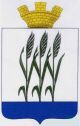 